                                      Урок биологии в 6 классе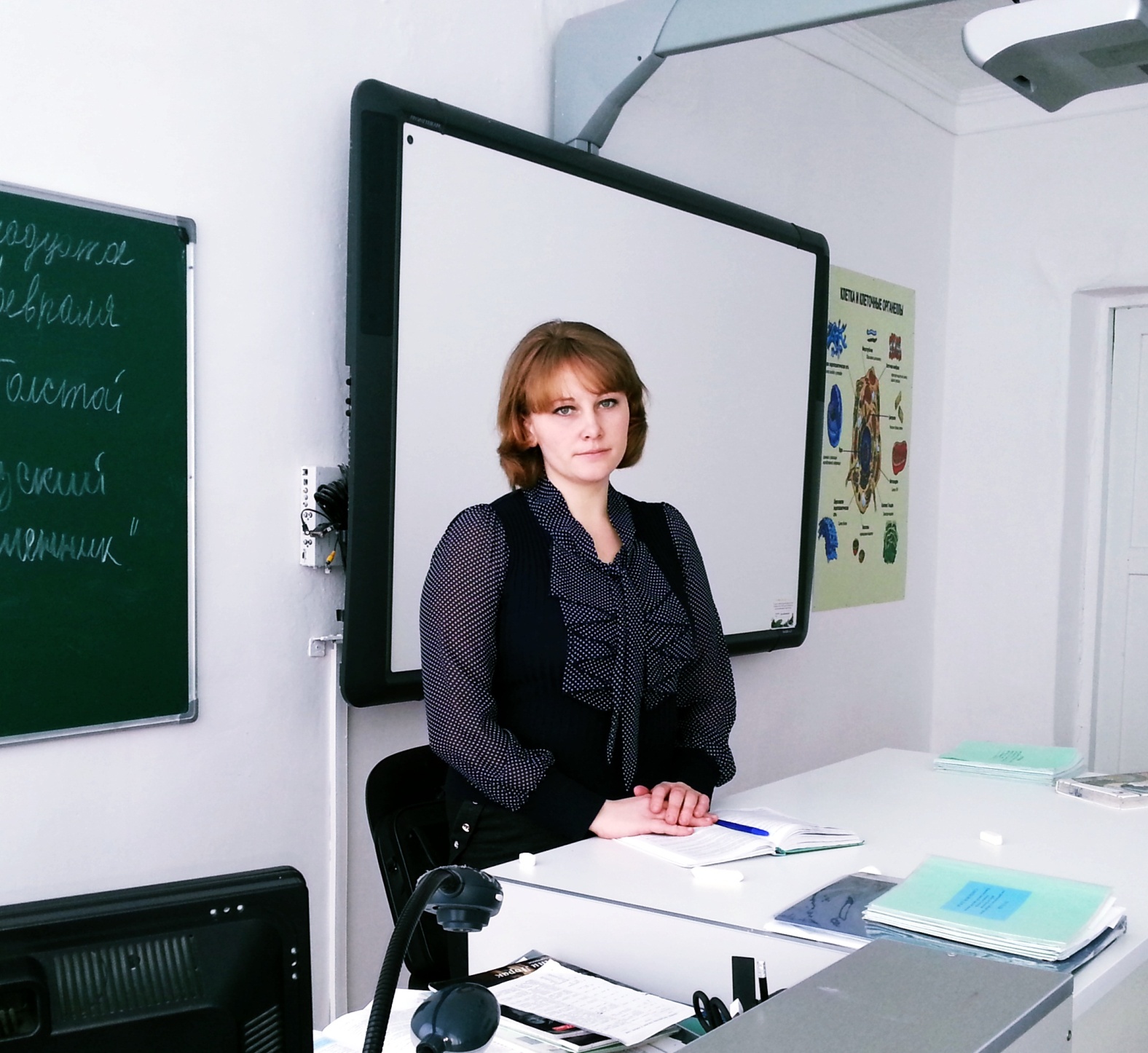                                         учителя химии и биологии  Миллер Ирины Сергеевны                                      КГУ «Новосветловская средняя школа»                                      СКО, Айыртауский район, с.Новосветловка«Процесс фотосинтеза и его значение»
